 Depth study assessment task: Constructing a scientific model timeline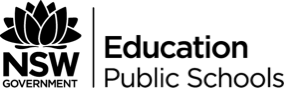 Year 11 Investigating ScienceLessonTasks to be completedDate completed1Receive task information and notification and read through with teacher. Begin brainstorming ideas (complete this by next lesson)2Summary of uses of models in science.3Title page4 - 6Complete background research7Plan the building of the model and gathering supplies. These need to be brought to school in a labelled box by the next lesson8 – 9Building the model prototype.Evaluate prototype and suggest improvements.10 - 11Construct final model and work on A4 information sheet for submission at the end of lesson 11.12Set up Science Fair display with model and A4 information sheet Submit portfolio to teacher